IUCN peer review tracking table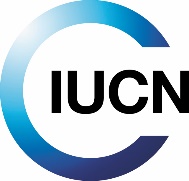 This tracking sheet should be completed in English whenever possible; and always in one of IUCN’s three official languages. [Add rows as appropriate (right click, “insert rows below”).]ChecklistPublication titlePublication titlePublication titlePublication titleKey wordsKey wordsKey wordsKey wordsRelevant IUCN Resolutions, etc.Relevant IUCN Resolutions, etc.Relevant IUCN Resolutions, etc.Relevant IUCN Resolutions, etc.Name + affiliation+ email address of each author/editor*(* All authors/editors will receive a notification once the Editorial Board has officially signed off this peer review tracking table)Name + affiliation+ email address of each author/editor*(* All authors/editors will receive a notification once the Editorial Board has officially signed off this peer review tracking table)Name + affiliation+ email address of each author/editor*(* All authors/editors will receive a notification once the Editorial Board has officially signed off this peer review tracking table)Name + affiliation+ email address of each author/editor*(* All authors/editors will receive a notification once the Editorial Board has officially signed off this peer review tracking table)Please note: Peer reviewers are encouraged to provide substantive (rather than editorial) and detailed comments.All publications that will be assigned an ISBN must be peer reviewed by a minimum of two external experts. Important: For edited volumes, one or both of the following approaches to peer review are required: A minimum of two peer reviews per chapter (these should be in addition to comments from editor(s), but can include peer reviews by authors of other chapters in the edited volume), and/or A minimum of two peer reviews of the overall volume (these should be by experts who are not involved in the publication in any other way)Before peer reviewing (and submission to the Editorial Board), please make sure that the final manuscript includes: [‘YES/NO’ for publication lead to complete]Title page (mandatory)Credits page (mandatory)Table of contents (mandatory)Foreword by DG (draft) (if applicable):  YES/NOExecutive summary/Abstract (mandatory)Key messages (if applicable):  YES/NOAcknowledgements (mandatory)Illustrative material (e.g. photos, figures, maps), including source referenceReferences/Bibliography (mandatory)Annexes/appendices (if applicable):  YES/NOLine numbers (for ease of reference for the peer reviewers):  YES/NOPlease note: Peer reviewers are encouraged to provide substantive (rather than editorial) and detailed comments.All publications that will be assigned an ISBN must be peer reviewed by a minimum of two external experts. Important: For edited volumes, one or both of the following approaches to peer review are required: A minimum of two peer reviews per chapter (these should be in addition to comments from editor(s), but can include peer reviews by authors of other chapters in the edited volume), and/or A minimum of two peer reviews of the overall volume (these should be by experts who are not involved in the publication in any other way)Before peer reviewing (and submission to the Editorial Board), please make sure that the final manuscript includes: [‘YES/NO’ for publication lead to complete]Title page (mandatory)Credits page (mandatory)Table of contents (mandatory)Foreword by DG (draft) (if applicable):  YES/NOExecutive summary/Abstract (mandatory)Key messages (if applicable):  YES/NOAcknowledgements (mandatory)Illustrative material (e.g. photos, figures, maps), including source referenceReferences/Bibliography (mandatory)Annexes/appendices (if applicable):  YES/NOLine numbers (for ease of reference for the peer reviewers):  YES/NOPlease note: Peer reviewers are encouraged to provide substantive (rather than editorial) and detailed comments.All publications that will be assigned an ISBN must be peer reviewed by a minimum of two external experts. Important: For edited volumes, one or both of the following approaches to peer review are required: A minimum of two peer reviews per chapter (these should be in addition to comments from editor(s), but can include peer reviews by authors of other chapters in the edited volume), and/or A minimum of two peer reviews of the overall volume (these should be by experts who are not involved in the publication in any other way)Before peer reviewing (and submission to the Editorial Board), please make sure that the final manuscript includes: [‘YES/NO’ for publication lead to complete]Title page (mandatory)Credits page (mandatory)Table of contents (mandatory)Foreword by DG (draft) (if applicable):  YES/NOExecutive summary/Abstract (mandatory)Key messages (if applicable):  YES/NOAcknowledgements (mandatory)Illustrative material (e.g. photos, figures, maps), including source referenceReferences/Bibliography (mandatory)Annexes/appendices (if applicable):  YES/NOLine numbers (for ease of reference for the peer reviewers):  YES/NOPlease note: Peer reviewers are encouraged to provide substantive (rather than editorial) and detailed comments.All publications that will be assigned an ISBN must be peer reviewed by a minimum of two external experts. Important: For edited volumes, one or both of the following approaches to peer review are required: A minimum of two peer reviews per chapter (these should be in addition to comments from editor(s), but can include peer reviews by authors of other chapters in the edited volume), and/or A minimum of two peer reviews of the overall volume (these should be by experts who are not involved in the publication in any other way)Before peer reviewing (and submission to the Editorial Board), please make sure that the final manuscript includes: [‘YES/NO’ for publication lead to complete]Title page (mandatory)Credits page (mandatory)Table of contents (mandatory)Foreword by DG (draft) (if applicable):  YES/NOExecutive summary/Abstract (mandatory)Key messages (if applicable):  YES/NOAcknowledgements (mandatory)Illustrative material (e.g. photos, figures, maps), including source referenceReferences/Bibliography (mandatory)Annexes/appendices (if applicable):  YES/NOLine numbers (for ease of reference for the peer reviewers):  YES/NOPlease note: Peer reviewers are encouraged to provide substantive (rather than editorial) and detailed comments.All publications that will be assigned an ISBN must be peer reviewed by a minimum of two external experts. Important: For edited volumes, one or both of the following approaches to peer review are required: A minimum of two peer reviews per chapter (these should be in addition to comments from editor(s), but can include peer reviews by authors of other chapters in the edited volume), and/or A minimum of two peer reviews of the overall volume (these should be by experts who are not involved in the publication in any other way)Before peer reviewing (and submission to the Editorial Board), please make sure that the final manuscript includes: [‘YES/NO’ for publication lead to complete]Title page (mandatory)Credits page (mandatory)Table of contents (mandatory)Foreword by DG (draft) (if applicable):  YES/NOExecutive summary/Abstract (mandatory)Key messages (if applicable):  YES/NOAcknowledgements (mandatory)Illustrative material (e.g. photos, figures, maps), including source referenceReferences/Bibliography (mandatory)Annexes/appendices (if applicable):  YES/NOLine numbers (for ease of reference for the peer reviewers):  YES/NOPlease note: Peer reviewers are encouraged to provide substantive (rather than editorial) and detailed comments.All publications that will be assigned an ISBN must be peer reviewed by a minimum of two external experts. Important: For edited volumes, one or both of the following approaches to peer review are required: A minimum of two peer reviews per chapter (these should be in addition to comments from editor(s), but can include peer reviews by authors of other chapters in the edited volume), and/or A minimum of two peer reviews of the overall volume (these should be by experts who are not involved in the publication in any other way)Before peer reviewing (and submission to the Editorial Board), please make sure that the final manuscript includes: [‘YES/NO’ for publication lead to complete]Title page (mandatory)Credits page (mandatory)Table of contents (mandatory)Foreword by DG (draft) (if applicable):  YES/NOExecutive summary/Abstract (mandatory)Key messages (if applicable):  YES/NOAcknowledgements (mandatory)Illustrative material (e.g. photos, figures, maps), including source referenceReferences/Bibliography (mandatory)Annexes/appendices (if applicable):  YES/NOLine numbers (for ease of reference for the peer reviewers):  YES/NOPlease note: Peer reviewers are encouraged to provide substantive (rather than editorial) and detailed comments.All publications that will be assigned an ISBN must be peer reviewed by a minimum of two external experts. Important: For edited volumes, one or both of the following approaches to peer review are required: A minimum of two peer reviews per chapter (these should be in addition to comments from editor(s), but can include peer reviews by authors of other chapters in the edited volume), and/or A minimum of two peer reviews of the overall volume (these should be by experts who are not involved in the publication in any other way)Before peer reviewing (and submission to the Editorial Board), please make sure that the final manuscript includes: [‘YES/NO’ for publication lead to complete]Title page (mandatory)Credits page (mandatory)Table of contents (mandatory)Foreword by DG (draft) (if applicable):  YES/NOExecutive summary/Abstract (mandatory)Key messages (if applicable):  YES/NOAcknowledgements (mandatory)Illustrative material (e.g. photos, figures, maps), including source referenceReferences/Bibliography (mandatory)Annexes/appendices (if applicable):  YES/NOLine numbers (for ease of reference for the peer reviewers):  YES/NOPlease note: Peer reviewers are encouraged to provide substantive (rather than editorial) and detailed comments.All publications that will be assigned an ISBN must be peer reviewed by a minimum of two external experts. Important: For edited volumes, one or both of the following approaches to peer review are required: A minimum of two peer reviews per chapter (these should be in addition to comments from editor(s), but can include peer reviews by authors of other chapters in the edited volume), and/or A minimum of two peer reviews of the overall volume (these should be by experts who are not involved in the publication in any other way)Before peer reviewing (and submission to the Editorial Board), please make sure that the final manuscript includes: [‘YES/NO’ for publication lead to complete]Title page (mandatory)Credits page (mandatory)Table of contents (mandatory)Foreword by DG (draft) (if applicable):  YES/NOExecutive summary/Abstract (mandatory)Key messages (if applicable):  YES/NOAcknowledgements (mandatory)Illustrative material (e.g. photos, figures, maps), including source referenceReferences/Bibliography (mandatory)Annexes/appendices (if applicable):  YES/NOLine numbers (for ease of reference for the peer reviewers):  YES/NOPlease note: Peer reviewers are encouraged to provide substantive (rather than editorial) and detailed comments.All publications that will be assigned an ISBN must be peer reviewed by a minimum of two external experts. Important: For edited volumes, one or both of the following approaches to peer review are required: A minimum of two peer reviews per chapter (these should be in addition to comments from editor(s), but can include peer reviews by authors of other chapters in the edited volume), and/or A minimum of two peer reviews of the overall volume (these should be by experts who are not involved in the publication in any other way)Before peer reviewing (and submission to the Editorial Board), please make sure that the final manuscript includes: [‘YES/NO’ for publication lead to complete]Title page (mandatory)Credits page (mandatory)Table of contents (mandatory)Foreword by DG (draft) (if applicable):  YES/NOExecutive summary/Abstract (mandatory)Key messages (if applicable):  YES/NOAcknowledgements (mandatory)Illustrative material (e.g. photos, figures, maps), including source referenceReferences/Bibliography (mandatory)Annexes/appendices (if applicable):  YES/NOLine numbers (for ease of reference for the peer reviewers):  YES/NOSign off that all peer reviewer comments have been appropriately addressed by the authors:Sign off that all peer reviewer comments have been appropriately addressed by the authors:Sign off that all peer reviewer comments have been appropriately addressed by the authors:Sign off that all peer reviewer comments have been appropriately addressed by the authors:Sign off that all peer reviewer comments have been appropriately addressed by the authors:Sign off that all peer reviewer comments have been appropriately addressed by the authors:Sign off that all peer reviewer comments have been appropriately addressed by the authors:Sign off that all peer reviewer comments have been appropriately addressed by the authors:Sign off that all peer reviewer comments have been appropriately addressed by the authors:Centre or Regional Director, or Commission Chair* concerned Centre or Regional Director, or Commission Chair* concerned Centre or Regional Director, or Commission Chair* concerned Centre or Regional Director, or Commission Chair* concerned Centre or Regional Director, or Commission Chair* concerned Centre or Regional Director, or Commission Chair* concerned Centre or Regional Director, or Commission Chair* concerned [Signature][Date]Co-Chairs on behalf of IUCN Editorial Board Co-Chairs on behalf of IUCN Editorial Board Co-Chairs on behalf of IUCN Editorial Board Co-Chairs on behalf of IUCN Editorial Board Co-Chairs on behalf of IUCN Editorial Board Co-Chairs on behalf of IUCN Editorial Board Co-Chairs on behalf of IUCN Editorial Board [Signature][Date]When signed by the Centre or Regional Director, or Commission Chair*, please return this form to the IUCN Editorial Board Coordinator (sarina.vanderploeg@iucn.org). Please make sure all authors have agreed with all revisions made!  (* Approval by the Commission Chair authorises the use of the Commission logo in the publication.)When signed by the Centre or Regional Director, or Commission Chair*, please return this form to the IUCN Editorial Board Coordinator (sarina.vanderploeg@iucn.org). Please make sure all authors have agreed with all revisions made!  (* Approval by the Commission Chair authorises the use of the Commission logo in the publication.)When signed by the Centre or Regional Director, or Commission Chair*, please return this form to the IUCN Editorial Board Coordinator (sarina.vanderploeg@iucn.org). Please make sure all authors have agreed with all revisions made!  (* Approval by the Commission Chair authorises the use of the Commission logo in the publication.)When signed by the Centre or Regional Director, or Commission Chair*, please return this form to the IUCN Editorial Board Coordinator (sarina.vanderploeg@iucn.org). Please make sure all authors have agreed with all revisions made!  (* Approval by the Commission Chair authorises the use of the Commission logo in the publication.)When signed by the Centre or Regional Director, or Commission Chair*, please return this form to the IUCN Editorial Board Coordinator (sarina.vanderploeg@iucn.org). Please make sure all authors have agreed with all revisions made!  (* Approval by the Commission Chair authorises the use of the Commission logo in the publication.)When signed by the Centre or Regional Director, or Commission Chair*, please return this form to the IUCN Editorial Board Coordinator (sarina.vanderploeg@iucn.org). Please make sure all authors have agreed with all revisions made!  (* Approval by the Commission Chair authorises the use of the Commission logo in the publication.)When signed by the Centre or Regional Director, or Commission Chair*, please return this form to the IUCN Editorial Board Coordinator (sarina.vanderploeg@iucn.org). Please make sure all authors have agreed with all revisions made!  (* Approval by the Commission Chair authorises the use of the Commission logo in the publication.)When signed by the Centre or Regional Director, or Commission Chair*, please return this form to the IUCN Editorial Board Coordinator (sarina.vanderploeg@iucn.org). Please make sure all authors have agreed with all revisions made!  (* Approval by the Commission Chair authorises the use of the Commission logo in the publication.)When signed by the Centre or Regional Director, or Commission Chair*, please return this form to the IUCN Editorial Board Coordinator (sarina.vanderploeg@iucn.org). Please make sure all authors have agreed with all revisions made!  (* Approval by the Commission Chair authorises the use of the Commission logo in the publication.)Peer reviewer #1Name:  Affiliation:Please state any conflict(s) of interest that you have in relation to the review of this manuscript (state “none” if this is not applicable):  ….  By ticking this box, I give permission to IUCN to retain all data (incl. my name and affiliation) in this peer review tracking table to ensure compliance with the General Data Protection Regulation. (IUCN retains completed peer review tracking tables as a permanent record associated with final publications (with access to this record restricted to the IUCN Publications staff.)Peer reviewer #1Name:  Affiliation:Please state any conflict(s) of interest that you have in relation to the review of this manuscript (state “none” if this is not applicable):  ….  By ticking this box, I give permission to IUCN to retain all data (incl. my name and affiliation) in this peer review tracking table to ensure compliance with the General Data Protection Regulation. (IUCN retains completed peer review tracking tables as a permanent record associated with final publications (with access to this record restricted to the IUCN Publications staff.)Peer reviewer #1Name:  Affiliation:Please state any conflict(s) of interest that you have in relation to the review of this manuscript (state “none” if this is not applicable):  ….  By ticking this box, I give permission to IUCN to retain all data (incl. my name and affiliation) in this peer review tracking table to ensure compliance with the General Data Protection Regulation. (IUCN retains completed peer review tracking tables as a permanent record associated with final publications (with access to this record restricted to the IUCN Publications staff.)Peer reviewer #1Name:  Affiliation:Please state any conflict(s) of interest that you have in relation to the review of this manuscript (state “none” if this is not applicable):  ….  By ticking this box, I give permission to IUCN to retain all data (incl. my name and affiliation) in this peer review tracking table to ensure compliance with the General Data Protection Regulation. (IUCN retains completed peer review tracking tables as a permanent record associated with final publications (with access to this record restricted to the IUCN Publications staff.)Peer reviewer #1Name:  Affiliation:Please state any conflict(s) of interest that you have in relation to the review of this manuscript (state “none” if this is not applicable):  ….  By ticking this box, I give permission to IUCN to retain all data (incl. my name and affiliation) in this peer review tracking table to ensure compliance with the General Data Protection Regulation. (IUCN retains completed peer review tracking tables as a permanent record associated with final publications (with access to this record restricted to the IUCN Publications staff.)Peer reviewer #1Name:  Affiliation:Please state any conflict(s) of interest that you have in relation to the review of this manuscript (state “none” if this is not applicable):  ….  By ticking this box, I give permission to IUCN to retain all data (incl. my name and affiliation) in this peer review tracking table to ensure compliance with the General Data Protection Regulation. (IUCN retains completed peer review tracking tables as a permanent record associated with final publications (with access to this record restricted to the IUCN Publications staff.)Peer reviewer #1Name:  Affiliation:Please state any conflict(s) of interest that you have in relation to the review of this manuscript (state “none” if this is not applicable):  ….  By ticking this box, I give permission to IUCN to retain all data (incl. my name and affiliation) in this peer review tracking table to ensure compliance with the General Data Protection Regulation. (IUCN retains completed peer review tracking tables as a permanent record associated with final publications (with access to this record restricted to the IUCN Publications staff.)Peer reviewer #1Name:  Affiliation:Please state any conflict(s) of interest that you have in relation to the review of this manuscript (state “none” if this is not applicable):  ….  By ticking this box, I give permission to IUCN to retain all data (incl. my name and affiliation) in this peer review tracking table to ensure compliance with the General Data Protection Regulation. (IUCN retains completed peer review tracking tables as a permanent record associated with final publications (with access to this record restricted to the IUCN Publications staff.)Peer reviewer #1Name:  Affiliation:Please state any conflict(s) of interest that you have in relation to the review of this manuscript (state “none” if this is not applicable):  ….  By ticking this box, I give permission to IUCN to retain all data (incl. my name and affiliation) in this peer review tracking table to ensure compliance with the General Data Protection Regulation. (IUCN retains completed peer review tracking tables as a permanent record associated with final publications (with access to this record restricted to the IUCN Publications staff.)Questions for peer reviewer:(Kindly note that these questions are compulsory)Questions for peer reviewer:(Kindly note that these questions are compulsory)Questions for peer reviewer:(Kindly note that these questions are compulsory)Questions for peer reviewer:(Kindly note that these questions are compulsory)Questions for peer reviewer:(Kindly note that these questions are compulsory)Questions for peer reviewer:(Kindly note that these questions are compulsory)Questions for peer reviewer:(Kindly note that these questions are compulsory)(Explain your answers in detail. If a comment is very detailed, kindly use a numbered list (1.a, 1.b, 1.c, etc.; 2.a, 2.b, etc..))Author response: (Address the reviewer’s comments in detail (point-by-point)! And make sure the complete response is visible in each response box; no text hidden)1. Does the publication help to expand knowledge or add value?1. Does the publication help to expand knowledge or add value?1. Does the publication help to expand knowledge or add value?1. Does the publication help to expand knowledge or add value?1. Does the publication help to expand knowledge or add value?1. Does the publication help to expand knowledge or add value?1. Does the publication help to expand knowledge or add value?2. Are the inferences, opinions and recommendations drawn in the manuscript clearly documented as being such?2. Are the inferences, opinions and recommendations drawn in the manuscript clearly documented as being such?2. Are the inferences, opinions and recommendations drawn in the manuscript clearly documented as being such?2. Are the inferences, opinions and recommendations drawn in the manuscript clearly documented as being such?2. Are the inferences, opinions and recommendations drawn in the manuscript clearly documented as being such?2. Are the inferences, opinions and recommendations drawn in the manuscript clearly documented as being such?2. Are the inferences, opinions and recommendations drawn in the manuscript clearly documented as being such?3. Are the inferences, opinions and recommendations drawn in the manuscript reasonable?3. Are the inferences, opinions and recommendations drawn in the manuscript reasonable?3. Are the inferences, opinions and recommendations drawn in the manuscript reasonable?3. Are the inferences, opinions and recommendations drawn in the manuscript reasonable?3. Are the inferences, opinions and recommendations drawn in the manuscript reasonable?3. Are the inferences, opinions and recommendations drawn in the manuscript reasonable?3. Are the inferences, opinions and recommendations drawn in the manuscript reasonable?4. Is the analysis organised coherently?4. Is the analysis organised coherently?4. Is the analysis organised coherently?4. Is the analysis organised coherently?4. Is the analysis organised coherently?4. Is the analysis organised coherently?4. Is the analysis organised coherently?5. Is any key information missing from the manuscript? Please provide citations if so.5. Is any key information missing from the manuscript? Please provide citations if so.5. Is any key information missing from the manuscript? Please provide citations if so.5. Is any key information missing from the manuscript? Please provide citations if so.5. Is any key information missing from the manuscript? Please provide citations if so.5. Is any key information missing from the manuscript? Please provide citations if so.5. Is any key information missing from the manuscript? Please provide citations if so.6. Do you have any other general comments, suggestions or concerns about the manuscript?6. Do you have any other general comments, suggestions or concerns about the manuscript?6. Do you have any other general comments, suggestions or concerns about the manuscript?6. Do you have any other general comments, suggestions or concerns about the manuscript?6. Do you have any other general comments, suggestions or concerns about the manuscript?6. Do you have any other general comments, suggestions or concerns about the manuscript?6. Do you have any other general comments, suggestions or concerns about the manuscript?Specific comments:FromFromFromFromToToPeer reviewer comment(If a comment is very detailed, kindly use a numbered list (a, b, c, etc.), or a bulleted list)Author response and notes(Address the reviewer’s comments in detail (point-by-point)! And make sure the complete response is visible in each response box; no text hidden)Specific comments:Chapter #Page #Line #Line #Page #Line #Peer reviewer comment(If a comment is very detailed, kindly use a numbered list (a, b, c, etc.), or a bulleted list)Author response and notes(Address the reviewer’s comments in detail (point-by-point)! And make sure the complete response is visible in each response box; no text hidden)Comment 1Comment 2Comment 3Comment … [continue numbering]Peer reviewer #2Name:  Affiliation:Please state any conflict(s) of interest that you have in relation to the review of this manuscript (state “none” if this is not applicable):  ….  By ticking this box, I give permission to IUCN to retain all data (incl. my name and affiliation) in this peer review tracking table to ensure compliance with the General Data Protection Regulation. (IUCN retains completed peer review tracking tables as a permanent record associated with final publications (with access to this record restricted to the IUCN Publications staff) Peer reviewer #2Name:  Affiliation:Please state any conflict(s) of interest that you have in relation to the review of this manuscript (state “none” if this is not applicable):  ….  By ticking this box, I give permission to IUCN to retain all data (incl. my name and affiliation) in this peer review tracking table to ensure compliance with the General Data Protection Regulation. (IUCN retains completed peer review tracking tables as a permanent record associated with final publications (with access to this record restricted to the IUCN Publications staff) Peer reviewer #2Name:  Affiliation:Please state any conflict(s) of interest that you have in relation to the review of this manuscript (state “none” if this is not applicable):  ….  By ticking this box, I give permission to IUCN to retain all data (incl. my name and affiliation) in this peer review tracking table to ensure compliance with the General Data Protection Regulation. (IUCN retains completed peer review tracking tables as a permanent record associated with final publications (with access to this record restricted to the IUCN Publications staff) Peer reviewer #2Name:  Affiliation:Please state any conflict(s) of interest that you have in relation to the review of this manuscript (state “none” if this is not applicable):  ….  By ticking this box, I give permission to IUCN to retain all data (incl. my name and affiliation) in this peer review tracking table to ensure compliance with the General Data Protection Regulation. (IUCN retains completed peer review tracking tables as a permanent record associated with final publications (with access to this record restricted to the IUCN Publications staff) Peer reviewer #2Name:  Affiliation:Please state any conflict(s) of interest that you have in relation to the review of this manuscript (state “none” if this is not applicable):  ….  By ticking this box, I give permission to IUCN to retain all data (incl. my name and affiliation) in this peer review tracking table to ensure compliance with the General Data Protection Regulation. (IUCN retains completed peer review tracking tables as a permanent record associated with final publications (with access to this record restricted to the IUCN Publications staff) Peer reviewer #2Name:  Affiliation:Please state any conflict(s) of interest that you have in relation to the review of this manuscript (state “none” if this is not applicable):  ….  By ticking this box, I give permission to IUCN to retain all data (incl. my name and affiliation) in this peer review tracking table to ensure compliance with the General Data Protection Regulation. (IUCN retains completed peer review tracking tables as a permanent record associated with final publications (with access to this record restricted to the IUCN Publications staff) Peer reviewer #2Name:  Affiliation:Please state any conflict(s) of interest that you have in relation to the review of this manuscript (state “none” if this is not applicable):  ….  By ticking this box, I give permission to IUCN to retain all data (incl. my name and affiliation) in this peer review tracking table to ensure compliance with the General Data Protection Regulation. (IUCN retains completed peer review tracking tables as a permanent record associated with final publications (with access to this record restricted to the IUCN Publications staff) Peer reviewer #2Name:  Affiliation:Please state any conflict(s) of interest that you have in relation to the review of this manuscript (state “none” if this is not applicable):  ….  By ticking this box, I give permission to IUCN to retain all data (incl. my name and affiliation) in this peer review tracking table to ensure compliance with the General Data Protection Regulation. (IUCN retains completed peer review tracking tables as a permanent record associated with final publications (with access to this record restricted to the IUCN Publications staff) Peer reviewer #2Name:  Affiliation:Please state any conflict(s) of interest that you have in relation to the review of this manuscript (state “none” if this is not applicable):  ….  By ticking this box, I give permission to IUCN to retain all data (incl. my name and affiliation) in this peer review tracking table to ensure compliance with the General Data Protection Regulation. (IUCN retains completed peer review tracking tables as a permanent record associated with final publications (with access to this record restricted to the IUCN Publications staff) Questions for peer reviewer:(Kindly note that these questions are compulsory)Questions for peer reviewer:(Kindly note that these questions are compulsory)Questions for peer reviewer:(Kindly note that these questions are compulsory)Questions for peer reviewer:(Kindly note that these questions are compulsory)Questions for peer reviewer:(Kindly note that these questions are compulsory)Questions for peer reviewer:(Kindly note that these questions are compulsory)Questions for peer reviewer:(Kindly note that these questions are compulsory)(Explain your answers in detail. If a comment is very detailed, kindly use a numbered list (1.a, 1.b, 1.c, etc., 2.a, 2.b, etc..)Author response: (Address the reviewer’s comments in detail (point-by-point)! And make sure the complete response is visible in each response box; no text hidden)1. Does the publication help to expand knowledge or add value?1. Does the publication help to expand knowledge or add value?1. Does the publication help to expand knowledge or add value?1. Does the publication help to expand knowledge or add value?1. Does the publication help to expand knowledge or add value?1. Does the publication help to expand knowledge or add value?1. Does the publication help to expand knowledge or add value?2. Are the inferences, opinions and recommendations drawn in the manuscript clearly documented as being such?2. Are the inferences, opinions and recommendations drawn in the manuscript clearly documented as being such?2. Are the inferences, opinions and recommendations drawn in the manuscript clearly documented as being such?2. Are the inferences, opinions and recommendations drawn in the manuscript clearly documented as being such?2. Are the inferences, opinions and recommendations drawn in the manuscript clearly documented as being such?2. Are the inferences, opinions and recommendations drawn in the manuscript clearly documented as being such?2. Are the inferences, opinions and recommendations drawn in the manuscript clearly documented as being such?3. Are the inferences, opinions and recommendations drawn in the manuscript reasonable?3. Are the inferences, opinions and recommendations drawn in the manuscript reasonable?3. Are the inferences, opinions and recommendations drawn in the manuscript reasonable?3. Are the inferences, opinions and recommendations drawn in the manuscript reasonable?3. Are the inferences, opinions and recommendations drawn in the manuscript reasonable?3. Are the inferences, opinions and recommendations drawn in the manuscript reasonable?3. Are the inferences, opinions and recommendations drawn in the manuscript reasonable?4. Is the analysis organised coherently?4. Is the analysis organised coherently?4. Is the analysis organised coherently?4. Is the analysis organised coherently?4. Is the analysis organised coherently?4. Is the analysis organised coherently?4. Is the analysis organised coherently?5. Is any key information missing from the manuscript? Please provide citations if so.5. Is any key information missing from the manuscript? Please provide citations if so.5. Is any key information missing from the manuscript? Please provide citations if so.5. Is any key information missing from the manuscript? Please provide citations if so.5. Is any key information missing from the manuscript? Please provide citations if so.5. Is any key information missing from the manuscript? Please provide citations if so.5. Is any key information missing from the manuscript? Please provide citations if so.6. Do you have any other general comments, suggestions or concerns about the manuscript?6. Do you have any other general comments, suggestions or concerns about the manuscript?6. Do you have any other general comments, suggestions or concerns about the manuscript?6. Do you have any other general comments, suggestions or concerns about the manuscript?6. Do you have any other general comments, suggestions or concerns about the manuscript?6. Do you have any other general comments, suggestions or concerns about the manuscript?6. Do you have any other general comments, suggestions or concerns about the manuscript?Specific comments:FromFromFromFromToToPeer reviewer comment(If a comment is very detailed, kindly use a numbered list (a, b, c, etc.), or a bulleted list)Author response and notes(Address the reviewer’s comments in detail (point-by-point)! And make sure the complete response is visible in each response box; no text hidden)Specific comments:Chapter #Page #Line #Line #Page #Line #Peer reviewer comment(If a comment is very detailed, kindly use a numbered list (a, b, c, etc.), or a bulleted list)Author response and notes(Address the reviewer’s comments in detail (point-by-point)! And make sure the complete response is visible in each response box; no text hidden)Comment 1Comment 2Comment 3Comment … [continue numbering]PhaseResponsibleWhenDoneIdentify and contact potential peer reviewers. A minimum of 2 external experts needed. Publication leadDuring writingSend final and the complete manuscript, i.e. incl. front matter (title page, table of contents, abstract/executive summary, etc.) and all annexes, to chosen peer reviewers, requesting them to complete the peer review tracking table (i.e. to provide both detailed general and substantial comments).Publication lead Upon completionAdd in tracking table point-by-point explanation of how each reviewer comment has been addressed, revise the manuscript and send it to a copy editor. Merge the tracking tables of all reviewers into one document, add email addresses of all authors/editors and return it to the publication lead. Please make sure all authors/editors have agreed with all revisions made!Lead author(s)/editor(s)After peer reviewApprove final, completed, tracking table before it is sent for signing to Centre or Regional Director/Commission Chair.Team HeadUpon completion tracking tableSign tracking table acknowledging that peer reviewer comments have been taken on board.Centre or Regional Director/Commission Chair concernedAfter approval Team HeadSend signed peer review tracking table and copy-edited manuscript to Publications Officer for review and final sign-off by Editorial Board.Publication lead After initial sign-offSend final, copy-edited manuscript to designer for layout and design.Publication lead After final sign-off from Editorial BoardShare laid-out and proofread PDF with the Publications Officer for check of copyright information, IUCN’s visual identity and allocation of ISBN (and DOI).Publication lead Upon completion of design/layout, but before publication